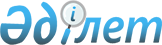 2014-2016 жылдарға арналған аудандық бюджет туралыЖамбыл облысы Талас аудандық мәслихатының 2013 жылғы 25 желтоқсандағы № 26-3 шешімі. Жамбыл облысының Әділет департаментінде 2013 жылғы 27 желтоқсанда № 2084 болып тіркелді     РҚАО-ның ескертпесі.

     Құжаттың мәтінінде түпнұсқаның пунктуациясы мен орфографиясы сақталған.



      Қазақстан Республикасының 2008 жылғы 4 желтоқсандағы Бюджет кодексінің 75 бабының 2 тармағына және «Қазақстан Республикасындағы жергілікті мемлекеттік басқару және өзін – өзі басқару туралы» Қазақстан Республикасының 2001 жылғы 23 қаңтардағы Заңының 6 бабының 1 тармағының 1) тармақшасына сәйкес, аудандық мәслихат ШЕШІМ ҚАБЫЛДАДЫ:



      1. 2014-2016 жылдарға арналған аудандық бюджет 1, 2, 3 – қосымшаларға сәйкес, оның ішінде 2014 жылға келесі көлемдерде бекітілсін:



      1) кірістер – 8 534 730 мың теңге, оның ішінде:

      салықтық түсімдер – 659 546 мың теңге;

      салықтық емес түсімдер – 23 988 мың теңге;

      негізгі капиталды сатудан түсетін түсімдер – 8 622 мың теңге;

      трансферттер түсiмі – 7 842 574 мың теңге;



      2) шығындар – 8 518 695 мың теңге;



      3) таза бюджеттік кредиттеу – 100 206 мың теңге:

      бюджеттік кредиттер – 107 782 мың теңге;

      бюджеттік кредиттерді өтеу – 7 576 мың теңге;



      4) қаржы активтерiмен операциялар бойынша сальдо – 30 000 мың теңге:

      қаржы активтерiн сатып алу – 30 000 мың теңге;

      мемлекеттiң қаржы активтерiн сатудан түсетiн түсiмдер – 0 мың теңге;



      5) бюджет тапшылығы (профициті) – - 114 171 мың теңге;



      6) бюджет тапшылығын қаржыландыру (профицитін пайдалану) – 114 171 мың теңге, оның ішінде:

      қарыздар түсімі – 107 782 мың теңге;

      қарыздарды өтеу – 9 369 мың теңге;

      бюджет қаражатының пайдаланылатын бос қалдықтары – 15 758 мың теңге.

     Ескерту. 1-тармаққа өзгерістер енгізілді - Талас аудандық мәслихатының 21.04.2014 № 31-2; 23.06.2014 № 34-10; 04.09.2014 № 37-2; 18.11.2014 № 38-6; 04.12.2014 № 39-2 шешімімен (01.01.2014 бастап қолданысқа енгізіледі).



      2. 2014 жылы облыстық бюджеттен аудандық бюджетке берілетін субвенция мөлшері 3 559 796 мың теңге сомасында ескерілсін.



      3. «Агроөнеркәсіптік кешенді және ауылдық аумақтарды дамытуды мемлекеттік реттеу туралы» Қазақстан Республикасының 2005 жылғы 8 шілдедегі Заңының 18 бабына сәйкес 2014-2016 жылдары аудандық бюджеттен қаржыландырылатын ауылдық елді мекендерде жұмыс істейтін әлеуметтік қамсыздандыру, білім беру, мәдениет, спорт және ветеринария мемлекеттік мекемелері мен ұйымдарының мамандарына қалалық жағдайында осы қызмет түрлерімен айналысатын мамандардың ставкаларымен салыстырғанда айлықақылары мен тарифтік ставкаларының жиырма бес проценті мөлшерінде үстеме ақы төлеу үшін қаржы көзделсін.



      4. 2014 жылғы аудандық жергілікті атқарушы органының резерві 9 519 мың теңге мөлшерінде бекітілсін.

     Ескерту. 4-тармаққа өзгерістер енгізілді - Талас аудандық мәслихатының 18.11.2014 № 38-6 шешімімен (01.01.2014 бастап қолданысқа енгізіледі).



      5. Жергілікті бюджетті атқару процесінде секвестрлеуге жатпайтын 2014 жылға арналған жергілікті бюджеттік бағдарламалардың тізбесі 4 қосымшаға сәйкес бекітілсін.



      6. 2014 жылға ауыл шаруашылығы мақсатындағы жер учаскелерiн сатудан түсетiн аудан (облыстық маңызы бар қала) бюджетiне түсiмдер 0 мың теңге көлемiнде 5 қосымшаға сәйкес бекітілсін.



      7. 2014 жылға арналған аудандық бюджетте әрбір ауылдық округтің бюджеттік бағдарламалары 6 қосымшаға сәйкес бекітілсін.



      8. Осы шешімнің орындалуына бақылау және интернет-ресурстарында жариялауды аудандық мәслихаттың аумақтық әлеуметтік-экономикалық дамуы, бюджет және жергілікті салықтар мәселелері жөніндегі тұрақты комиссиясына жүктелсін.



      9. Осы шешім әділет органдарында мемлекеттік тіркелген күннен бастап күшіне енеді және 2014 жылдың 1 қаңтарында қолданысқа енгізіледі.

 

  2014 жылға арналған аудандық бюджет     Ескерту. 1-қосымша жаңа редакцияда - Талас аудандық мәслихатының 04.12.2014 № 39-2 шешімімен (01.01.2014 бастап қолданысқа енгізіледі).

 

  2015 жылға арналған аудандық бюджет

  2016 жылға арналған аудандық бюджет

  2014 жылға арналған жергілікті бюджетті атқару процесінде секвестрлеуге жатпайтын жергілікті бюджеттік бағдарламалардың тізбесі

  2014 жылға арналған аудандық бюджетте ауыл шаруашылығы мақсатындағы жер учаскелерін сатудан түсетін Қазақстан Республикасының ұлттық қорына түсімдер көлемі

  2014 жылға арналған аудандық бюджетте әрбір ауылдық округтің бюджеттік бағдарламалары     Ескерту. 6-қосымша жаңа редакцияда - Талас аудандық мәслихатының 04.12.2014 № 39-2 шешімімен (01.01.2014 бастап қолданысқа енгізіледі).

 

 
					© 2012. Қазақстан Республикасы Әділет министрлігінің «Қазақстан Республикасының Заңнама және құқықтық ақпарат институты» ШЖҚ РМК
				      Сессия төрағасы

      Т. СәрсенұлыМәслихат хатшысы

Ж. Әсемов

Талас аудандық мәслихатының

2013 жылғы 25 желтоқсандағы

№ 26 - 3 шешіміне 1 – қосымшаСанатыСанатыАтауыСомасы, мың теңгеСыныбыСыныбыСыныбыАтауыСомасы, мың теңгеІшкі сыныбыІшкі сыныбыІшкі сыныбыІшкі сыныбыСомасы, мың теңге111231. КІРІСТЕР8 534 7301Салықтық түсімдер659 546101Табыс салығы147 6741012Жеке табыс салығы147 674103Әлеуметтiк салық132 5001031Әлеуметтік салық132 500104Меншiкке салынатын салықтар356 1171041Мүлiкке салынатын салықтар303 0751043Жер салығы10 7481044Көлiк құралдарына салынатын салық40 6941045Бірыңғай жер салығы1 600105Тауарларға, жұмыстарға және қызметтерге салынатын iшкi салықтар15 2511052Акциздер1 2511053Табиғи және басқа да ресурстарды пайдаланғаны үшiн түсетiн түсiмдер9 3001054Кәсiпкерлiк және кәсiби қызметтi жүргiзгенi үшiн алынатын алымдар4 4601055Ойын бизнесіне салық24007Басқа да салықтар2581Басқа да салықтар258108Заңдық мәнді іс-әрекеттерді жасағаны және (немесе) оған уәкілеттігі бар мемлекеттік органдар немесе лауазымды адамдар құжаттар бергені үшін алынатын міндетті төлемдер7 7461081Мемлекеттік баж7 7462Салықтық емес түсімдер23 988201Мемлекеттік меншіктен түсетін кірістер1 4501Мемлекеттік кәсіпорындардың таза кірісі бөлігінің түсімдері3402015Мемлекет меншігіндегі мүлікті жалға беруден түсетін кірістер1 110202Мемлекеттік бюджеттен қаржыландырылатын мемлекеттік мекемелердің тауарларды (жұмыстарды, қызметтерді) өткізуінен түсетін түсімдер262021Мемлекеттік бюджеттен қаржыландырылатын мемлекеттік мекемелердің тауарларды (жұмыстарды, қызметтерді) өткізуінен түсетін түсімдер26204Мемлекеттік бюджеттен қаржыландырылатын, сондай-ақ Қазақстан Республикасы Ұлттық Банкінің бюджетінен (шығыстар сметасынан) ұсталатын және қаржыландырылатын мемлекеттік мекемелер салатын айыппұлдар, өсімпұлдар, санкциялар, өндіріп алулар3862041Мұнай секторы ұйымдарынан түсетін түсімдерді қоспағанда, мемлекеттік бюджеттен қаржыландырылатын, сондай-ақ Қазақстан Республикасы Ұлттық Банкінің бюджетінен (шығыстар сметасынан) ұсталатын және қаржыландырылатын мемлекеттік мекемелер салатын айыппұлдар, өсімпұлдар, санкциялар, өндіріп алулар386206Өзге де салықтық емес түсiмдер22 1262061Өзге де салықтық емес түсiмдер22 1263Негізгі капиталды сатудан түсетін түсімдер8 622303Жердi және материалдық емес активтердi сату8 6223031Жерді сату7 9413032Материалдық емес активтерді сату 6814Трансферттердің түсімдері7 842 574402Мемлекеттiк басқарудың жоғары тұрған органдарынан түсетiн трансферттер7 842 5744022Облыстық бюджеттен түсетiн трансферттер7 842 574Функционалдық топФункционалдық топФункционалдық топФункционалдық топСомасы, мың теңгеБюджеттік бағдарламалардың әкімшісіБюджеттік бағдарламалардың әкімшісіБюджеттік бағдарламалардың әкімшісіСомасы, мың теңгеБағдарламаБағдарламаСомасы, мың теңгеАтауыАтауыСомасы, мың теңге111232. Шығындар8 518 69501Жалпы сипаттағы мемлекеттiк қызметтер 356 92001112Аудан (облыстық маңызы бар қала) мәслихатының аппараты15 27701112001Аудан (облыстық маңызы бар қала) мәслихатының қызметін қамтамасыз ету жөніндегі қызметтер14 92201112003Мемлекеттік органның күрделі шығыстары35501122Аудан (облыстық маңызы бар қала) әкімінің аппараты83 68001122001Аудан (облыстық маңызы бар қала) әкімінің қызметін қамтамасыз ету жөніндегі қызметтер77 01601122003Мемлекеттік органның күрделі шығыстары6 66401123Қаладағы аудан, аудандық маңызы бар қала, кент, ауыл, ауылдық округ әкімінің аппараты224 79101123001Қаладағы аудан, аудандық маңызы бар қала, кент, ауыл, ауылдық округ әкімінің қызметін қамтамасыз ету жөніндегі қызметтер209 19801123022Мемлекеттік органның күрделі шығыстары15 59301452Ауданның (облыстық маңызы бар қаланың) қаржы бөлімі17 55701452001Ауданның (облыстық маңызы бар қаланың) бюджетін орындау және ауданның (облыстық маңызы бар қаланың) коммуналдық меншігін басқару саласындағы мемлекеттік саясатты іске асыру жөніндегі қызметтер 13 90401452003Салық салу мақсатында мүлікті бағалауды жүргізу1 40001452010Жекешелендіру, коммуналдық меншікті басқару, жекешелендіруден кейінгі қызмет және осыған байланысты дауларды реттеу 34801452018Мемлекеттік органның күрделі шығыстары1 90501453Ауданның (облыстық маңызы бар қаланың) экономика және бюджеттік жоспарлау бөлімі15 61501453001Экономикалық саясатты, мемлекеттік жоспарлау жүйесін қалыптастыру және дамыту және ауданды (облыстық маңызы бар қаланы) басқару саласындағы мемлекеттік саясатты іске асыру жөніндегі қызметтер14 82101453004Мемлекеттік органның күрделі шығыстары79402Қорғаныс7 42602122Аудан (облыстық маңызы бар қала) әкімінің аппараты4 02202122005Жалпыға бірдей әскери міндетті атқару шеңберіндегі іс-шаралар4 02202122Аудан (облыстық маңызы бар қала) әкімінің аппараты3 40402122006Аудан (облыстық маңызы бар қала) ауқымындағы төтенше жағдайлардың алдын алу және оларды жою3 40403Қоғамдық тәртіп, қауіпсіздік, құқықтық, сот, қылмыстық-атқару қызметі4 00203458Ауданның (облыстық маңызы бар қаланың) тұрғын үй-коммуналдық шаруашылығы, жолаушылар көлігі және автомобиль жолдары бөлімі4 00203458021Елдi мекендерде жол жүрісі қауiпсiздiгін қамтамасыз ету4 00204Бiлiм беру3 230 00204464Ауданның (облыстық маңызы бар қаланың) білім бөлімі590 85204464009Мектепке дейінгі тәрбие мен оқыту ұйымдарының қызметін қамтамасыз ету319 22904464040Мектепке дейінгі білім беру ұйымдарында мемлекеттік білім беру тапсырысын іске асыруға271 62304123Қаладағы аудан, аудандық маңызы бар қала, кент, ауыл, ауылдық округ әкімінің аппараты3 01504123005Ауылдық жерлерде балаларды мектепке дейін тегін алып баруды және кері алып келуді ұйымдастыру3 01504464Ауданның (облыстық маңызы бар қаланың) білім бөлімі2 339 25304464003Жалпы білім беру2 237 53204464006Балаларға қосымша білім беру 101 72104464Ауданның (облыстық маңызы бар қаланың) білім бөлімі280 31804464001Жергіліктті деңгейде білім беру саласындағы мемлекеттік саясатты іске асыру жөніндегі қызметтер8 67304464004Ауданның (облыстық маңызы бар қаланың) мемлекеттік білім беру мекемелерінде білім беру жүйесін ақпараттандыру8 90104464005Ауданның (облыстық маңызы бар қаланың) мемлекеттік білім беру мекемелер үшін оқулықтар мен оқу-әдiстемелiк кешендерді сатып алу және жеткізу22 77804464015Жетім баланы (жетім балаларды) және ата-аналарының қамқорынсыз қалған баланы (балаларды) күтіп-ұстауға қамқоршыларға (қорғаншыларға) ай сайынғы ақшалай қаражат төлем13 37404464067Ведомстволық бағыныстағы мемлекеттік мекемелерінің және ұйымдарының күрделі шығыстары226 59204466Ауданның (облыстық маңызы бар қаланың) сәулет, қала құрылысы және құрылыс бөлімі16 56404466037Білім беру объектілерін салу және реконструкциялау16 56406Әлеуметтiк көмек және әлеуметтiк қамсыздандыру318 05106451Ауданның (облыстық маңызы бар қаланың) жұмыспен қамту және әлеуметтік бағдарламалар бөлімі266 61206451002Жұмыспен қамту бағдарламасы83 96906451004Ауылдық жерлерде тұратын денсаулық сақтау, білім беру, әлеуметтік қамтамасыз ету, мәдениет, спорт және ветеринар мамандарына отын сатып алуға Қазақстан Республикасының заңнамасына сәйкес әлеуметтік көмек көрсету2 57606451005Мемлекеттік атаулы әлеуметтік көмек 4 88306451006Тұрғын үйге көмек көрсету 52 00006451007Жергілікті өкілетті органдардың шешімі бойынша мұқтаж азаматтардың жекелеген топтарына әлеуметтік көмек4 94506451010Үйден тәрбиеленіп оқытылатын мүгедек балаларды материалдық қамтамасыз ету3 04106451014Мұқтаж азаматтарға үйде әлеуметтiк көмек көрсету17 9960645101618 жасқа дейінгі балаларға мемлекеттік жәрдемақылар75 32806451017Мүгедектерді оңалту жеке бағдарламасына сәйкес, мұқтаж мүгедектерді міндетті гигиеналық құралдармен және ымдау тілі мамандарының қызмет көрсетуін, жеке көмекшілермен қамтамасыз ету 20 96706451023Жұмыспен қамту орталықтарының қызметін қамтамасыз ету90706451Ауданның (облыстық маңызы бар қаланың) жұмыспен қамту және әлеуметтік бағдарламалар бөлімі50 21606451001Жергілікті деңгейде халық үшін әлеуметтік бағдарламаларды жұмыспен қамтуды қамтамасыз етуді іске асыру саласындағы мемлекеттік саясатты іске асыру жөніндегі қызметтер 28 52006451011Жәрдемақыларды және басқа да әлеуметтік төлемдерді есептеу, төлеу мен жеткізу бойынша қызметтерге ақы төлеу55006451021Мемлекеттік органның күрделі шығыстары 3 928025Өрлеу жобасы бойынша келісілген қаржылай көмекті енгізу17 218458Ауданның (облыстық маңызы бар қаланың) тұрғын үй-коммуналдық шаруашылығы, жолаушылар көлігі және автомобиль жолдары бөлімі1 223050Мүгедектердің құқықтарын қамтамасыз ету және өмір сүру сапасын жақсарту жөніндегі іс-шаралар жоспарын іске асыру1 22307Тұрғын үй-коммуналдық шаруашылық2 951 32807455Ауданның (облыстық маңызы бар қаланың) мәдениет және тілдерді дамыту бөлімі4 16707455024Жұмыспен қамту 2020 жол картасы бойынша қалаларды және ауылдық елді мекендерді дамыту шеңберінде объектілерді жөндеу4 16707458Ауданның (облыстық маңызы бар қаланың) тұрғын үй-коммуналдық шаруашылығы, жолаушылар көлігі және автомобиль жолдары бөлімі10 03307458003Мемлекеттік тұрғын үй қорының сақталуын ұйымдастыру10 03307464Ауданның (облыстық маңызы бар қаланың) білім бөлімі5 78907464026Жұмыспен қамту 2020 жол картасы бойынша қалаларды және ауылдық елді мекендерді дамыту шеңберінде объектілерді жөндеу5 78907466Ауданның (облыстық маңызы бар қаланың) сәулет, қала құрылысы және құрылыс бөлімі381 43307466003Мемлекеттік коммуналдық тұрғын үй қорының тұрғын үйін жобалау, салу және (немесе) сатып алу 366 27307466004Инженерлік коммуникациялық инфрақұрылымды жобалау, дамыту, жайластыру және (немесе) сатып алу 12 93807466074Жұмыспен қамту 2020 жол картасының екінші бағыты шеңберінде жетіспейтін инженерлік-коммуникациялық инфрақұрылымды дамыту мен жайғастыру2 22207479Тұрғын үй инспекциясы бөлімі (облыстық маңызы бар қаланың)5 98007479001Жергілікті деңгейде тұрғын үй қоры саласындағы мемлекеттік саясатты іске асыру жөніндегі қызметтер5 98007123Қаладағы аудан, аудандық маңызы бар қала, кент, ауыл, ауылдық округ әкімінің аппараты3 54507123014Елді мекендерді сумен жабдықтауды ұйымдастыру3 54507458Ауданның (облыстық маңызы бар қаланың) тұрғын үй-коммуналдық шаруашылығы, жолаушылар көлігі және автомобиль жолдары бөлімі119 41607458011Шағын қалаларды жылумен жабдықтауды үздіксіз қамтамасыз ету37 14307458012Сумен жабдықтау және су бұру жүйесінің жұмыс істеуі72 78407458028Коммуналдық шаруашылығын дамыту6 16007458029Сумен жабдықтау және су бұру жүйелерін дамыту3 32907466Ауданның (облыстық маңызы бар қаланың) сәулет, қала құрылысы және құрылыс бөлімі2 275 24907466005Коммуналдық шаруашылығын дамыту21 62907466006Сумен жабдықтау және су бұру жүйесін дамыту 2 192 17207466058Елді мекендердегі сумен жабдықтау және су бұру жүйелерін дамыту61 44807123Қаладағы аудан, аудандық маңызы бар қала, кент, ауыл, ауылдық округ әкімінің аппараты28 37007123008Елді мекендерде көшелерді жарықтандыру22 46807123009Елді мекендердің санитариясын қамтамасыз ету2 73607123011Елді мекендерді абаттандыру мен көгалдандыру3 16607458Ауданның (облыстық маңызы бар қаланың) тұрғын үй-коммуналдық шаруашылығы, жолаушылар көлігі және автомобиль жолдары бөлімі117 34607458016Елдi мекендердiң санитариясын қамтамасыз ету40 34907458017Жерлеу орындарын ұстау және туыстары жоқ адамдарды жерлеу4 17807458018Елдi мекендердi абаттандыру және көгалдандыру72 81908Мәдениет, спорт, туризм және ақпараттық кеңістiк481 82208455Ауданның (облыстық маңызы бар қаланың) мәдениет және тілдерді дамыту бөлімі113 68708455003Мәдени-демалыс жұмысын қолдау113 68708465Ауданның (облыстық маңызы бар қаланың) дене шынықтыру және спорт бөлімі17 619001Жергілікті деңгейде дене шынықтыру және спорт саласындағы мемлекеттік саясатты іске асыру жөніндегі қызметтер5 96308465005Ұлттық және бұқаралық спорт түрлерін дамыту3 26108465006Аудандық (облыстық маңызы бар қалалық) деңгейде спорттық жарыстар өткiзу2 03008465007Әртүрлi спорт түрлерi бойынша аудан (облыстық маңызы бар қала) құрама командаларының мүшелерiн дайындау және олардың облыстық спорт жарыстарына қатысуы6 36508466Ауданның (облыстық маңызы бар қаланың) сәулет, қала құрылысы және құрылыс бөлімі217 54208466008Cпорт объектілерін дамыту 217 54208455Ауданның (облыстық маңызы бар қаланың) мәдениет және тілдерді дамыту бөлімі37 75608455006Аудандық (қалалық) кiтапханалардың жұмыс iстеуi37 75608456Ауданның (облыстық маңызы бар қаланың) ішкі саясат бөлімі22 00508456002Газеттер мен журналдар арқылы мемлекеттік ақпараттық саясат жүргізу жөніндегі қызметтер22 00508455Ауданның (облыстық маңызы бар қаланың) мәдениет және тілдерді дамыту бөлімі32 94808455001Жергілікті деңгейде тілдерді және мәдениетті дамыту саласындағы мемлекеттік саясатты іске асыру жөніндегі қызметтер8 71208455010Мемлекеттік органның күрделі шығыстары10208455032Ведомстволық бағыныстағы мемлекеттік мекемелерінің және ұйымдарының күрделі шығыстары24 13408456Ауданның (облыстық маңызы бар қаланың) ішкі саясат бөлімі40 26508456001Жергілікті деңгейде ақпарат, мемлекеттілікті нығайту және азаматтардың әлеуметтік сенімділігін қалыптастыру саласында мемлекеттік саясатты іске асыру жөніндегі қызметтер11 20008456003Жастар саясаты саласында іс-шараларды іске асыру19 10608456006Мемлекеттік органның күрделі шығыстары1 66108456032Ведомстволық бағыныстағы мемлекеттік мекемелерінің және ұйымдарының күрделі шығыстары8 29810Ауыл, су, орман, балық шаруашылығы, ерекше қорғалатын табиғи аумақтар, қоршаған ортаны және жануарлар дүниесін қорғау, жер қатынастары180 84510462Ауданның (облыстық маңызы бар қаланың) ауыл шаруашылығы бөлімі20 492001Жергілікті деңгейде ауыл шаруашылығы саласындағы мемлекеттік саясатты іске асыру жөніндегі қызметтер14 241006Мемлекеттік органның күрделі шығыстары20010454099Мамандардың әлеуметтік көмек көрсетуі жөніндегі шараларды іске асыру6 05110473Ауданның (облыстық маңызы бар қаланың) ветеринария бөлімі45 70110473001Жергілікті деңгейде ветеринария саласындағы мемлекеттік саясатты іске асыру жөніндегі қызметтер8 96410473003Мемлекеттік органның күрделі шығыстары 32110473005Мал көмінділерінің (биотермиялық шұңқырлардың) жұмыс істеуін қамтамасыз ету4 81310473006Ауру жануарларды санитарлық союды ұйымдастыру17 38810473007Қаңғыбас иттер мен мысықтарды аулауды және жоюды ұйымдастыру1 40010473008Алып қойылатын және жойылатын ауру жануарлардың, жануарлардан алынатын өнімдер мен шикізаттың құнын иелеріне өтеу7 15510473009Жануарлардың энзоотиялық аурулары бойынша ветеринариялық іс-шараларды жүргізу1 18010473010Ауыл шаруашылығы жануарларын сәйкестендіру жөніндегі іс-шараларды өткізу4 48010463Ауданның (облыстық маңызы бар қаланың) жер қатынастары бөлімі10 09210463001Аудан (облыстық маңызы бар қала) аумағында жер қатынастарын реттеу саласындағы мемлекеттік саясатты іске асыру жөніндегі қызметтер8 78910463004Жердi аймақтарға бөлу жөнiндегi жұмыстарды ұйымдастыру87310463007Мемлекеттік органның күрделі шығыстары43010473Ауданның (облыстық маңызы бар қаланың) ветеринария бөлімі104 56010473011Эпизоотияға қарсы іс-шаралар жүргізу104 56011Өнеркәсіп, сәулет, қала құрылысы және құрылыс қызметі39 50711466Ауданның (облыстық маңызы бар қаланың) сәулет, қала құрылысы және құрылыс бөлімі39 50711466001Құрылыс, облыс қалаларының, аудандарының және елді мекендерінің сәулеттік бейнесін жақсарту саласындағы мемлекеттік саясатты іске асыру және ауданның (облыстық маңызы бар қаланың) аумағын оңтайла және тиімді қала құрылыстық игеруді қамтамасыз ету жөніндегі қызметтер 11 51011466013Аудан аумағында қала құрылысын дамытудың кешенді схемаларын, аудандық (облыстық) маңызы бар қалалардың, кенттердің және өзге де ауылдық елді мекендердің бас жоспарларын әзірлеу25 93111466015Мемлекеттік органның күрделі шығыстары 2 06612Көлiк және коммуникация208 49712458Ауданның (облыстық маңызы бар қаланың) тұрғын үй-коммуналдық шаруашылығы, жолаушылар көлігі және автомобиль жолдары бөлімі208 49712458022Көлік инфрақұрылымын дамыту22 89412458023Автомобиль жолдарының жұмыс істеуін қамтамасыз ету185 60313Басқалар691 37113494Ауданның (облыстық маңызы бар қаланың) кәсіпкерлік және өнеркәсіп бөлімі37513454006Кәсіпкерлік қызметті қолдау37513123Қаладағы аудан, аудандық маңызы бар қала, кент, ауыл, ауылдық округ әкімінің аппараты23 71513123040«Өңірлерді дамыту» бағдарламасы шеңберінде өңірлерді экономикалық дамытуға жәрдемдесу бойынша шараларды іске іске асыру23 71513452Ауданның (облыстық маңызы бар қаланың) қаржы бөлімі9 51913452012Ауданның (облыстық маңызы бар қаланың) жергілікті атқарушы органының резерві 9 51913458Ауданның (облыстық маңызы бар қаланың) тұрғын үй-коммуналдық шаруашылығы, жолаушылар көлігі және автомобиль жолдары бөлімі555 74913454001Жергілікті деңгейде тұрғын үй-коммуналдық шаруашылығы, жолаушылар көлігі және автомобиль жолдары саласындағы мемлекеттік саясатты іске асыру жөніндегі қызметтер8 73813454013Мемлекеттік органның күрделі шығыстары1 88113454044Моноқалаларды дамытудың 2012 - 2020 жылдарға арналған бағдарламасы шеңберінде моноқалаларды ағымдағы жайластыру 110 97713454067Ведомстволық бағыныстағы мемлекеттік мекемелерінің және ұйымдарының күрделі шығыстары40 00013454085Моноқалаларды дамытудың 2012-2020 жылдарға арналған бағдарламасы шеңберінде бюджеттік инвестициялық жобаларды іске асыру394 15313466Ауданның (облыстық маңызы бар қаланың) сәулет, қала құрылысы және құрылыс бөлімі6 60013466077«Өңірлерді дамыту» бағдарламасы шеңберінде инженерлік инфрақұрылымын дамыту6 60013494Ауданның (облыстық маңызы бар қаланың) кәсіпкерлік және өнеркәсіп бөлімі95 41313458001Жергілікті деңгейде кәсіпкерлікті және өнеркәсіпті дамыту саласындағы мемлекеттік саясатты іске асыру жөніндегі қызметтер7 08713458003Мемлекеттік органның күрделі шығыстары57613458032Ведомстволық бағыныстағы мемлекеттік мекемелер мен ұйымдардың күрделі шығыстары25013458033Моноқалаларды дамытудың 2012 - 2020 жылдарға арналған бағдарламасы шеңберінде жобаларды іске асыру үшін берілетін кредиттер бойынша пайыздық мөлшерлемені субсидиялау 81 00013458034Моноқалаларды дамытудың 2012 - 2020 жылдарға арналған бағдарламасы шеңберінде жаңа өндірістерді дамытуға гранттар беру6 50014Борышқа қызмет көрсету308514452Ауданның (облыстық маңызы бар қаланың) қаржы бөлімі308514452013Жергілікті атқарушы органдардың облыстық бюджеттен қарыздар бойынша сыйақылар мен өзге де төлемдерді төлеу бойынша борышына қызмет көрсету308515Трансферттер45 83915452Ауданның (облыстық маңызы бар қаланың) қаржы бөлімі45 83915452006Нысаналы пайдаланылмаған (толық пайдаланылмаған) трансферттерді қайтару39 21315452016Нысаналы мақсатқа сай пайдаланылмаған нысаналы трансферттерді қайтару6 6263.Таза бюджеттік кредиттеу100 206Бюджеттік кредиттер107 78210Ауыл, су, орман, балық шаруашылығы, ерекше қорғалатын табиғи аумақтар, қоршаған ортаны және жануарлар дүниесін қорғау, жер қатынастары52 78210462Ауданның (облыстық маңызы бар қаланың) ауыл шаруашылығы бөлімі52 78210454008Мамандарды әлеуметтік қолдау шараларын іске асыруға берілетін бюджеттік кредиттер52 78213Басқалар55 00013494Ауданның (облыстық маңызы бар қаланың) кәсіпкерлік және өнеркәсіп бөлімі 55 00013454008Моноқалаларды кәсіпкерлікті дамытуға жәрдемдесуге кредиттер беру55 000

Санаты

Сыныбы

Санаты

Сыныбы

Санаты

СыныбыАтауыСомасы, мың теңгеІшкі сыныбыІшкі сыныбыІшкі сыныбыІшкі сыныбыСомасы, мың теңге111235Бюджеттік кредиттерді өтеу7 57601Бюджеттік кредиттерді өтеу7 5761Мемлекеттік бюджеттен берілген бюджеттік кредиттерді өтеу7 576

Функционалдық топ



Бюджеттік бағдарламалардың әкімшісі

Бағдарлама

Функционалдық топ



Бюджеттік бағдарламалардың әкімшісі

Бағдарлама

Функционалдық топ



Бюджеттік бағдарламалардың әкімшісі

Бағдарлама

Функционалдық топ



Бюджеттік бағдарламалардың әкімшісі

БағдарламаСомасы, мың теңге111234. Қаржы активтерімен жасалатын операциялар бойынша сальдо30 000Қаржы активтерін сатып алу30 00013Басқалар30 000458Ауданның (облыстық маңызы бар қаланың) тұрғын үй-коммуналдық шаруашылығы, жолаушылар көлігі және автомобиль жолдары бөлімі30 000060Мамандандырылған уәкілетті ұйымдардың жарғылық капиталдарын ұлғайту30 000

Санаты



Сыныбы

Ішкі сыныбы Атауы

Санаты



Сыныбы

Ішкі сыныбы Атауы

Санаты



Сыныбы

Ішкі сыныбы Атауы

Санаты



Сыныбы

Ішкі сыныбы АтауыСомасы, мың теңге111236Мемлекеттің қаржы активтерін сатудан түсетін түсімдер0

Функционалдық топ



Бюджеттік бағдарламалардың әкімшісі

Бағдарлама

Функционалдық топ



Бюджеттік бағдарламалардың әкімшісі

Бағдарлама

Функционалдық топ



Бюджеттік бағдарламалардың әкімшісі

Бағдарлама

Функционалдық топ



Бюджеттік бағдарламалардың әкімшісі

БағдарламаСомасы, мың теңге111235. Бюджет тапшылығы (профициті)-114 1716. Бюджет тапшылығын қаржыландыру (профицитін пайдалану) 114 171

Санаты



Сыныбы

Ішкі сыныбы Атауы

Санаты



Сыныбы

Ішкі сыныбы Атауы

Санаты



Сыныбы

Ішкі сыныбы Атауы

Санаты



Сыныбы

Ішкі сыныбы АтауыСомасы, мың теңге111237Қарыздар түсімі107 78201Мемлекеттік ішкі қарыздар 107 7822Қарыз алу келісім-шарттары107 782

Функционалдық топ



Бюджеттік бағдарламалардың әкімшісі

Бағдарлама Атауы

Функционалдық топ



Бюджеттік бағдарламалардың әкімшісі

Бағдарлама Атауы

Функционалдық топ



Бюджеттік бағдарламалардың әкімшісі

Бағдарлама Атауы

Функционалдық топ



Бюджеттік бағдарламалардың әкімшісі

Бағдарлама АтауыСомасы, мың теңге1112316Қарыздарды өтеу9 36916Қарыздарды өтеу9 36916452Ауданның (облыстық маңызы бар қаланың) қаржы бөлімі9 36916452008Жергілікті атқарушы органның жоғары тұрған бюджет алдындағы борышын өтеу7 576021Жергілікті бюджеттен берілген пайдаланылмаған бюджеттік кредиттерді қайтару1 793

Санаты



Сыныбы

Ішкі сыныбы Атауы

Санаты



Сыныбы

Ішкі сыныбы Атауы

Санаты



Сыныбы

Ішкі сыныбы Атауы

Санаты



Сыныбы

Ішкі сыныбы Атауы

Санаты



Сыныбы

Ішкі сыныбы АтауыСомасы, мың теңге111238Бюджет қаражаттарының пайдаланылатын қалдықтарыБюджет қаражаттарының пайдаланылатын қалдықтары15758

Талас аудандық мәслихатының

2013 жылғы 25 желтоқсандағы

№ 26 - 3 шешіміне 2 – қосымшаСанатыСанатыСанатыСанатыСомасы, мың теңгеСыныбыСыныбыСыныбыСомасы, мың теңгеІшкі сыныбыІшкі сыныбыСомасы, мың теңгеАтауыСомасы, мың теңге1231. КІРІСТЕР5 820 5321Салықтық түсімдер691 448101Табыс салығы169 8021012Жеке табыс салығы169 802103Әлеуметтiк салық153 7001031Әлеуметтік салық153 700104Меншiкке салынатын салықтар344 6171041Мүлiкке салынатын салықтар286 7331043Жер салығы13 7101044Көлiк құралдарына салынатын салық41 8981045Бірыңғай жер салығы2 276105Тауарларға, жұмыстарға және қызметтерге салынатын iшкi салықтар17 3201052Акциздер1 8751053Табиғи және басқа да ресурстарды пайдаланғаны үшiн түсетiн түсiмдер9 9511054Кәсiпкерлiк және кәсiби қызметтi жүргiзгенi үшiн алынатын алымдар5 49407Басқа да салықтар1231Басқа да салықтар123108Заңдылық мәнді іс-әрекеттерді жасағаны және (немесе) оған уәкілеттігі бар мемлекеттік органдар немесе лауазымды адамдар құжаттар бергені үшін алынатын міндетті төлемдер5 8861081Мемлекеттік баж5 8862Салықтық емес түсімдер15 690201Мемлекеттік меншіктен түсетін кірістер1 1882015Мемлекет меншігіндегі мүлікті жалға беруден түсетін кірістер1 188202Мемлекеттік бюджеттен қаржыландырылатын мемлекеттік мекемелердің тауарларды (жұмыстарды, қызметтерді) өткізуінен түсетін түсімдер5 6982021Мемлекеттік бюджеттен қаржыландырылатын мемлекеттік мекемелердің тауарларды (жұмыстарды, қызметтерді) өткізуінен түсетін түсімдер5 698204Мемлекеттік бюджеттен қаржыландырылатын, сондай-ақ Қазақстан Республикасы Ұлттық Банкінің бюджетінен (шығыстар сметасынан) ұсталатын және қаржыландырылатын мемлекеттік мекемелер салатын айыппұлдар, өсімпұлдар, санкциялар, өндіріп алулар1572041Мұнай секторы ұйымдарынан түсетін түсімдерді қоспағанда, мемлекеттік бюджеттен қаржыландырылатын, сондай-ақ Қазақстан Республикасы Ұлттық Банкінің бюджетінен (шығыстар сметасынан) ұсталатын және қаржыландырылатын мемлекеттік мекемелер салатын айыппұлдар, өсімпұлдар, санкциялар, өндіріп алулар157206Басқа да салықтық емес түсiмдер8 6472061Басқа да салықтық емес түсiмдер8 6473Негізгі капиталды сатудан түсетін түсімдер13 183301Мемлекеттік мекемелерге бекітілген мемлекеттік мүлікті сату1663011Мемлекеттік мекемелерге бекітілген мемлекеттік мүлікті сату166303Жердi және материалдық емес активтердi сату13 0173031Жерді сату12 2023032Материалдық емес активтерді сату 8154Трансферттердің түсімдері5 100 211402Мемлекеттiк басқарудың жоғары тұрған органдарынан түсетiн трансферттер5 100 2114022Облыстық бюджеттен түсетiн трансферттер5 100 211Функционалдық топФункционалдық топФункционалдық топФункционалдық топСомасы, мың теңгеБюджеттік бағдарламалардың әкімшісіБюджеттік бағдарламалардың әкімшісіБюджеттік бағдарламалардың әкімшісіСомасы, мың теңгеБағдарламаБағдарламаСомасы, мың теңгеАтауыСомасы, мың теңге1232. ШЫҒЫНДАР5 820 53201Жалпы сипаттағы мемлекеттiк қызметтер 366 97901112Аудан (облыстық маңызы бар қала) мәслихатының аппараты14 91301112001Аудан (облыстық маңызы бар қала) мәслихатының қызметін қамтамасыз ету жөніндегі қызметтер14 58901112003Мемлекеттік органның күрделі шығыстары32401122Аудан (облыстық маңызы бар қала) әкімінің аппараты115 77401122001Аудан (облыстық маңызы бар қала) әкімінің қызметін қамтамасыз ету жөніндегі қызметтер99 66501122003Мемлекеттік органның күрделі шығыстары16 10901123Қаладағы аудан, аудандық маңызы бар қала, кент, ауыл (село), ауылдық (селолық) округ әкімінің аппараты206 30401123001Қаладағы аудан, аудандық маңызы бар қаланың, кент, ауыл (село), ауылдық (селолық) округ әкімінің қызметін қамтамасыз ету жөніндегі қызметтер203 42601123022Мемлекеттік органның күрделі шығыстары2 87801452Ауданның (облыстық маңызы бар қаланың) қаржы бөлімі15 99901452001Ауданның (облыстық манызы бар қаланың) бюджетін орындау және ауданның (облыстық маңызы бар қаланың) коммуналдық меншігін басқару саласындағы мемлекеттік саясатты іске асыру жөніндегі қызметтер13 14601452003Салық салу мақсатында мүлікті бағалауды жүргізу1 44201452010Жекешелендіру, коммуналдық меншікті басқару, жекешелендіруден кейінгі қызмет және осыған байланысты дауларды реттеу1 03001452018Мемлекеттік органның күрделі шығыстары38101453Ауданның (облыстық маңызы бар қаланың) экономика және бюджеттік жоспарлау бөлімі13 98901453001Экономикалық саясатты, мемлекеттік жоспарлау жүйесін қалыптастыру және дамыту және ауданды (облыстық маңызы бар қаланы) басқару саласындағы мемлекеттік саясатты іске асыру жөніндегі қызметтер13 23101453004Мемлекеттік органның күрделі шығыстары75802Қорғаныс4 10902122Аудан (облыстық маңызы бар қала) әкімінің аппараты4 10902122005Жалпыға бірдей әскери міндетті атқару шеңберіндегі іс-шаралар4 10903Қоғамдық тәртіп, қауіпсіздік, құқықтық, сот, қылмыстық-атқару қызметі4 18503458Ауданның (облыстық маңызы бар қаланың) тұрғын үй-коммуналдық шаруашылығы, жолаушылар көлігі және автомобиль жолдары бөлімі4 18503458021Елдi мекендерде жол жүрісі қауiпсiздiгін қамтамасыз ету4 18504Бiлiм беру3 051 08604464Ауданның (облыстық маңызы бар қаланың) білім бөлімі305 15104464009Мектепке дейінгі тәрбие ұйымдарының қызметін қамтамасыз ету305 15104123Қаладағы аудан, аудандық маңызы бар қала, кент, ауыл (село), ауылдық (селолық) округ әкімінің аппараты2 81804123005Ауылдық (селолық) жерлерде балаларды мектепке дейін тегін алып баруды және кері алып келуді ұйымдастыру2 81804464Ауданның (облыстық маңызы бар қаланың) білім бөлімі2 267 28304464003Жалпы білім беру2 173 81904464006Балаларға қосымша білім беру 93 46404464Ауданның (облыстық маңызы бар қаланың) білім бөлімі73 83404464001Жергіліктті деңгейде білім беру саласындағы мемлекеттік саясатты іске асыру жөніндегі қызметтер8 96904464004Ауданның (областык маңызы бар қаланың) мемлекеттік білім беру мекемелерінде білім беру жүйесін ақпараттандыру9 27004464005Ауданның (областык маңызы бар қаланың) мемлекеттік білім беру мекемелер үшін оқулықтар мен оқу-әдiстемелiк кешендерді сатып алу және жеткізу24 74304464015Жетім баланы (жетім балаларды) және ата-аналарының қамқорынсыз қалған баланы (балаларды) күтіп-ұстауға асыраушыларына ай сайынғы ақшалай қаражат төлемдері14 55204464067Ведомстволық бағыныстағы мемлекеттік мекемелерінің және ұйымдарының күрделі шығыстары16 30004466Ауданның (облыстық маңызы бар қаланың) сәулет, қала құрылысы және құрылыс бөлімі402 00004466037Білім беру объектілерін салу және реконструкциялау402 00006Әлеуметтiк көмек және әлеуметтiк қамсыздандыру409 72206451Ауданның (облыстық маңызы бар қаланың) жұмыспен қамту және әлеуметтік бағдарламалар бөлімі383 03506451002Жұмыспен қамту бағдарламасы93 77806451004Ауылдық жерлерде тұратын денсаулық сақтау, білім беру, әлеуметтік қамтамасыз ету, мәдениет, спорт және ветеринар мамандарына отын сатып алуға Қазақстан Республикасының заңнамасына сәйкес әлеуметтік көмек көрсету2 75606451005Мемлекеттік атаулы әлеуметтік көмек20 43706451006Тұрғын үйге көмек көрсету 105 93006451007Жергілікті өкілетті органдардың шешімі бойынша мұқтаж азаматтардың жекелеген топтарына әлеуметтік көмек12 88306451010Үйден тәрбиеленіп оқытылатын мүгедек балаларды материалдық қамтамасыз ету4 28006451014Мұқтаж азаматтарға үйде әлеуметтiк көмек көрсету14 1170645101618 жасқа дейінгі балаларға мемлекеттік жәрдемақылар111 28006451017Мүгедектерді оңалту жеке бағдарламасына сәйкес, мұқтаж мүгедектерді міндетті гигиеналық құралдармен және ымдау тілі мамандарының қызмет көрсетуін, жеке көмекшілермен қамтамасыз ету 16 67006451023Жұмыспен қамту орталықтарының қызметін қамтамасыз ету90406451Ауданның (облыстық маңызы бар қаланың) жұмыспен қамту және әлеуметтік бағдарламалар бөлімі26 68706451001Жергілікті деңгейде халық үшін әлеуметтік бағдарламаларды жұмыспен қамтуды қамтамасыз етуді іске асыру саласындағы мемлекеттік саясатты іске асыру жөніндегі қызметтер25 04706451011Жәрдемақыларды және басқа да әлеуметтік төлемдерді есептеу, төлеу мен жеткізу бойынша қызметтерге ақы төлеу1 53706451021Мемлекеттік органның күрделі шығыстары 10307Тұрғын үй-коммуналдық шаруашылық1 249 86907458Ауданның (облыстық маңызы бар қаланың) тұрғын үй-коммуналдық шаруашылығы, жолаушылар көлігі және автомобиль жолдары бөлімі17 37707458003Мемлекеттік тұрғын үй қорының сақталуын ұйымдастыру17 37707466Ауданның (облыстық маңызы бар қаланың) сәулет, қала құрылысы және құрылыс бөлімі10 00007466003Мемлекеттік коммуналдық тұрғын үй қорының тұрғын үйін жобалау, салу және (немесе) сатып алу10 00007479Тұрғын үй инспекциясы бөлімі5 17307479001Жергілікті деңгейде тұрғын үй қоры саласындағы мемлекеттік саясатты іске асыру жөніндегі қызметтер5 05307479005Мемлекеттік органның күрделі шығыстары12007123Қаладағы аудан, аудандық маңызы бар қала, кент, ауыл (село), ауылдық (селолық) округ әкімінің аппараты2 50007123014Елді мекендерді сумен жабдықтауды ұйымдастыру2 50007458Ауданның (облыстық маңызы бар қаланың) тұрғын үй-коммуналдық шаруашылығы, жолаушылар көлігі және автомобиль жолдары бөлімі28 10307458012Сумен жабдықтау және су бұру жүйесінің жұмыс істеуі28 10307466Ауданның (облыстық маңызы бар қаланың) сәулет, қала құрылысы және құрылыс бөлімі1 055 15007466006Сумен жабдықтау және су бұру жүйесін дамыту 1 040 15007466058Елді мекендердегі сумен жабдықтау және су бұру жүйелерін дамыту15 00007123Қаладағы аудан, аудандық маңызы бар қала, кент, ауыл ауылдық округ әкімінің аппараты18 37307123008Елді мекендерде көшелерді жарықтандыру16 04307123011Елді мекендерді абаттандыру мен көгалдандыру2 33007458Ауданның (облыстық маңызы бар қаланың) тұрғын үй-коммуналдық шаруашылығы, жолаушылар көлігі және автомобиль жолдары бөлімі113 19307458016Елдi мекендердiң санитариясын қамтамасыз ету42 25607458017Жерлеу орындарын ұстау және туыстары жоқ адамдарды жерлеу4 30307458018Елдi мекендердi абаттандыру және көгалдандыру66 63408Мәдениет, спорт, туризм және ақпараттық кеңістiк242 37308455Ауданның (облыстық маңызы бар қаланың) мәдениет және тілдерді дамыту бөлімі105 19708455003Мәдени-демалыс жұмысын қолдау105 19708465Ауданның (облыстық маңызы бар қаланың) дене шынықтыру және спорт бөлімі16 851001Жергілікті деңгейде дене шынықтыру және спорт саласындағы мемлекеттік саясатты іске асыру жөніндегі қызметтер5 748004Мемлекеттік органдардың күрделі шығыстары12008465005Ұлттық және бұқаралық спорт түрлерін дамыту2 68108465006Аудандық (облыстық маңызы бар қалалық) деңгейде спорттық жарыстар өткiзу2 09108465007Әртүрлi спорт түрлерi бойынша аудан (облыстық маңызы бар қала) құрама командаларының мүшелерiн дайындау және олардың облыстық спорт жарыстарына қатысуы6 21108455Ауданның (облыстық маңызы бар қаланың) мәдениет және тілдерді дамыту бөлімі34 72308455006Аудандық (қалалық) кiтапханалардың жұмыс iстеуi34 72308456Ауданның (облыстық маңызы бар қаланың) ішкі саясат бөлімі21 77508456002Газеттер мен журналдар арқылы мемлекеттік ақпараттық саясат жүргізу жөніндегі қызметтер21 77508455Ауданның (облыстық маңызы бар қаланың) мәдениет және тілдерді дамыту бөлімі28 98408455001Жергілікті деңгейде тілдерді және мәдениетті дамыту саласындағы мемлекеттік саясатты іске асыру жөніндегі қызметтер10 11208455010Мемлекеттік органның күрделі шығыстары10508455032Ведомстволық бағыныстағы мемлекеттік мекемелерінің және ұйымдарының күрделі шығыстары18 76708456Ауданның (облыстық маңызы бар қаланың) ішкі саясат бөлімі34 84308456001Жергілікті деңгейде ақпарат, мемлекеттілікті нығайту және азаматтардың әлеуметтік сенімділігін қалыптастыру саласында мемлекеттік саясатты іске асыру жөніндегі қызметтер11 06408456003Жастар саясаты саласында іс-шараларды іске асыру17 61608456006Мемлекеттік органның күрделі шығыстары12508456032Ведомстволық бағыныстағы мемлекеттік мекемелерінің және ұйымдарының күрделі шығыстары6 03810Ауыл, су, орман, балық шаруашылығы, ерекше қорғалатын табиғи аумақтар, қоршаған ортаны және жануарлар дүниесін қорғау, жер қатынастары166 91210462Ауданның (облыстық маңызы бар қаланың) ауыл шаруашылығы бөлімі20 872001Жергілікті деңгейде ауыл шаруашылығы саласындағы мемлекеттік саясатты іске асыру жөніндегі қызметтер13 800006Мемлекеттік органның күрделі шығыстары20610454099Мамандардың әлеуметтік көмек көрсетуі жөніндегі шараларды іске асыру6 86610473Ауданның (облыстық маңызы бар қаланың) ветеринария бөлімі49 91510473001Жергілікті деңгейде ветеринария саласындағы мемлекеттік саясатты іске асыру жөніндегі қызметтер8 01510473003Мемлекеттік органның күрделі шығыстары 1 71510473005Мал көмінділерінің (биотермиялық шұңқырлардың) жұмыс істеуін қамтамасыз ету3 82110473006Ауру жануарларды санитарлық союды ұйымдастыру24 17310473007Қаңғыбас иттер мен мысықтарды аулауды және жоюды ұйымдастыру2 06310473008Алып қойылатын және жойылатын ауру жануарлардың, жануарлардан алынатын өнімдер мен шикізаттың құнын иелеріне өтеу7 15510473009Жануарлардың энзоотиялық аурулары бойынша ветеринариялық іс-шараларды жүргізу1 16110473010Ауыл шаруашылығы жануарларын бірдейлендіру жөніндегі іс-шараларды жүргізу1 81210463Ауданның (облыстық маңызы бар қаланың) жер қатынастары бөлімі9 12510463001Аудан (облыстық маңызы бар қала) аумағында жер қатынастарын реттеу саласындағы мемлекеттік саясатты іске асыру жөніндегі қызметтер8 68210463007Мемлекеттік органның күрделі шығыстары44310473Ауданның (облыстық маңызы бар қаланың) ветеринария бөлімі87 00010473011Эпизоотияға қарсы іс-шаралар жүргізу87 00011Өнеркәсіп, сәулет, қала құрылысы және құрылыс қызметі24 12311466Ауданның (облыстық маңызы бар қаланың) сәулет, қала құрылысы және құрылыс бөлімі24 12311466001Құрылыс, облыс қалаларының, аудандарының және елді мекендерінің сәулеттік бейнесін жақсарту саласындағы мемлекеттік саясатты іске асыру және ауданның (облыстық маңызы бар қаланың) аумағын оңтайла және тиімді қала құрылыстық игеруді қамтамасыз ету жөніндегі қызметтер 11 77311466013Аудан аумағында қала құрылысын дамытудың кешенді схемаларын, аудандық (облыстық) маңызы бар қалалардың, кенттердің және өзге де ауылдық елді мекендердің бас жоспарларын әзірлеу12 22111466015Мемлекеттік органның күрделі шығыстары 12912Көлiк және коммуникация206 73012458Ауданның (облыстық маңызы бар қаланың) тұрғын үй-коммуналдық шаруашылығы, жолаушылар көлігі және автомобиль жолдары бөлімі206 73012458023Автомобиль жолдарының жұмыс істеуін қамтамасыз ету206 73013Басқалар94 38713123Қаладағы аудан, аудандық маңызы бар қала, кент, ауыл (село), ауылдық (селолық) округ әкімінің аппараты23 25613123040«Өңірлерді дамыту» бағдарламасы шеңберінде өңірлерді экономикалық дамытуға жәрдемдесу бойынша шараларды іске іске асыру23 25613452Ауданның (облыстық маңызы бар қаланың) қаржы бөлімі14 40613452012Ауданның (облыстық маңызы бар қаланың) жергілікті атқарушы органының резерві 14 40613458Ауданның (облыстық маңызы бар қаланың) тұрғын үй-коммуналдық шаруашылығы, жолаушылар көлігі және автомобиль жолдары бөлімі50 44513454001Жергілікті деңгейде тұрғын үй-коммуналдық шаруашылығы, жолаушылар көлігі және автомобиль жолдары саласындағы мемлекеттік саясатты іске асыру жөніндегі қызметтер9 08913454013Мемлекеттік органның күрделі шығыстары15613454067Ведомстволық бағыныстағы мемлекеттік мекемелерінің және ұйымдарының күрделі шығыстары41 20013494Ауданның (облыстық маңызы бар қаланың) кәсіпкерлік және өнеркәсіп бөлімі6 28013458001Жергілікті деңгейде кәсіпкерлікті және өнеркәсіпті дамыту саласындағы мемлекеттік саясатты іске асыру жөніндегі қызметтер6 13613458003Мемлекеттік органның күрделі шығыстары14414Борышқа қызмет көрсету5714452Ауданның (облыстық маңызы бар қаланың) қаржы бөлімі5714452013Жергілікті атқарушы органдардың облыстық бюджеттен қарыздар бойынша сыйақылар мен өзге де төлемдерді төлеу бойынша борышына қызмет көрсету573. Таза бюджеттік кредиттеу- 4 461Бюджеттік кредиттер0Санаты

СыныбыСанаты

СыныбыСанаты

СыныбыАтауыСомасы, мың теңгеІшкі сыныбыІшкі сыныбыІшкі сыныбыІшкі сыныбыСомасы, мың теңге111235Бюджеттік кредиттерді өтеу4 46101Бюджеттік кредиттерді өтеу4 4611Мемлекеттік бюджеттен берілген бюджеттік кредиттерді өтеу4 461Функционалдық топ

Бюджеттік бағдарламалардың әкімшісі

Бағдарлама АтауыФункционалдық топ

Бюджеттік бағдарламалардың әкімшісі

Бағдарлама АтауыФункционалдық топ

Бюджеттік бағдарламалардың әкімшісі

Бағдарлама АтауыФункционалдық топ

Бюджеттік бағдарламалардың әкімшісі

Бағдарлама АтауыСомасы, мың теңге111234. Қаржы активтерімен жасалатын операциялар бойынша сальдо0Қаржы активтерін сатып алу0Санаты

СыныбыСанаты

СыныбыСанаты

СыныбыАтауыСомасы, мың теңгеІшкі сыныбыІшкі сыныбыІшкі сыныбыІшкі сыныбыСомасы, мың теңге111236Мемлекеттің қаржы активтерін сатудан түсетін түсімдер0Функционалдық топ

Бюджеттік бағдарламалардың әкімшісі

Бағдарлама АтауыФункционалдық топ

Бюджеттік бағдарламалардың әкімшісі

Бағдарлама АтауыФункционалдық топ

Бюджеттік бағдарламалардың әкімшісі

Бағдарлама АтауыФункционалдық топ

Бюджеттік бағдарламалардың әкімшісі

Бағдарлама АтауыСомасы, мың теңге111235. Бюджет тапшылығы (профициті)4 4616. Бюджет тапшылығын қаржыландыру (профицитін пайдалану)- 4 460Санаты

СыныбыСанаты

СыныбыСанаты

СыныбыАтауыСомасы, мың теңгеІшкі сыныбы Ішкі сыныбы Ішкі сыныбы Ішкі сыныбы Сомасы, мың теңге111237Қарыздар түсімі001Мемлекеттік ішкі қарыздар02Қарыз алу келісім-шарттары0Функционалдық топ 

Бюджеттік бағдарламалардың әкімшісі

Бағдарлама АтауыФункционалдық топ 

Бюджеттік бағдарламалардың әкімшісі

Бағдарлама АтауыФункционалдық топ 

Бюджеттік бағдарламалардың әкімшісі

Бағдарлама АтауыФункционалдық топ 

Бюджеттік бағдарламалардың әкімшісі

Бағдарлама АтауыСомасы, мың теңге1112316Қарыздарды өтеу4 461452Ауданның (облыстық маңызы бар қаланың) қаржы бөлімі4 461008Жергілікті атқарушы органның жоғары тұрған бюджет алдындағы борышын өтеу4 461Санаты

СыныбыСанаты

СыныбыСанаты

СыныбыАтауыСомасы, мың теңгеІшкі сыныбыІшкі сыныбыІшкі сыныбыІшкі сыныбыСомасы, мың теңге111238Бюджет қаражаттарының пайдаланылатын қалдықтары0

Талас аудандық мәслихатының

2013 жылғы 25 желтоқсандағы

№ 26 - 3 шешіміне 3 – қосымшаСанатыСанатыСанатыСанатыСомасы, мың теңгеСыныбыСыныбыСыныбыСомасы, мың теңгеІшкі сыныбыІшкі сыныбыСомасы, мың теңгеАтауыСомасы, мың теңге1231. КІРІСТЕР4 761 0231Салықтық түсімдер759 967101Табыс салығы197 9451012Жеке табыс салығы197 945103Әлеуметтiк салық179 8291031Әлеуметтік салық179 829104Меншiкке салынатын салықтар357 2981041Мүлiкке салынатын салықтар295 3921043Жер салығы14 6401044Көлiк құралдарына салынатын салық44 8311045Бірыңғай жер салығы2 435105Тауарларға, жұмыстарға және қызметтерге салынатын iшкi салықтар18 5891052Акциздер2 0621053Табиғи және басқа да ресурстарды пайдаланғаны үшiн түсетiн түсiмдер10 6481054Кәсiпкерлiк және кәсiби қызметтi жүргiзгенi үшiн алынатын алымдар5 87907Басқа да салықтар81Басқа да салықтар8108Заңдылық мәнді іс-әрекеттерді жасағаны және (немесе) оған уәкілеттігі бар мемлекеттік органдар немесе лауазымды адамдар құжаттар бергені үшін алынатын міндетті төлемдер6 2981081Мемлекеттік баж6 2982Салықтық емес түсімдер16 765201Мемлекеттік меншіктен түсетін кірістер1 2472015Мемлекет меншігіндегі мүлікті жалға беруден түсетін кірістер1 247202Мемлекеттік бюджеттен қаржыландырылатын мемлекеттік мекемелердің тауарларды (жұмыстарды, қызметтерді) өткізуінен түсетін түсімдер6 0972021Мемлекеттік бюджеттен қаржыландырылатын мемлекеттік мекемелердің тауарларды (жұмыстарды, қызметтерді) өткізуінен түсетін түсімдер6 097204Мемлекеттік бюджеттен қаржыландырылатын, сондай-ақ Қазақстан Республикасы Ұлттық Банкінің бюджетінен (шығыстар сметасынан) ұсталатын және қаржыландырылатын мемлекеттік мекемелер салатын айыппұлдар, өсімпұлдар, санкциялар, өндіріп алулар1692041Мұнай секторы ұйымдарынан түсетін түсімдерді қоспағанда, мемлекеттік бюджеттен қаржыландырылатын, сондай-ақ Қазақстан Республикасы Ұлттық Банкінің бюджетінен (шығыстар сметасынан) ұсталатын және қаржыландырылатын мемлекеттік мекемелер салатын айыппұлдар, өсімпұлдар, санкциялар, өндіріп алулар169206Басқа да салықтық емес түсiмдер9 2522061Басқа да салықтық емес түсiмдер9 2523Негізгі капиталды сатудан түсетін түсімдер13 455301Мемлекеттік мекемелерге бекітілген мемлекеттік мүлікті сату1773011Мемлекеттік мекемелерге бекітілген мемлекеттік мүлікті сату177303Жердi және материалдық емес активтердi сату13 2783031Жерді сату12 4063032Материалдық емес активтерді сату 8724Трансферттердің түсімдері3 970 836402Мемлекеттiк басқарудың жоғары тұрған органдарынан түсетiн трансферттер3 970 8364022Облыстық бюджеттен түсетiн трансферттер3 970 836Функционалдық топФункционалдық топФункционалдық топФункционалдық топСомасы, мың теңгеБюджеттік бағдарламалардың әкімшісіБюджеттік бағдарламалардың әкімшісіБюджеттік бағдарламалардың әкімшісіСомасы, мың теңгеБағдарламаБағдарламаСомасы, мың теңгеАтауыСомасы, мың теңге1232. ШЫҒЫНДАР4 761 02301Жалпы сипаттағы мемлекеттiк қызметтер381 32801112Аудан (облыстық маңызы бар қала) мәслихатының аппараты15 49601112001Аудан (облыстық маңызы бар қала) мәслихатының қызметін қамтамасыз ету жөніндегі қызметтер15 15901112003Мемлекеттік органның күрделі шығыстары33701122Аудан (облыстық маңызы бар қала) әкімінің аппараты120 30101122001Аудан (облыстық маңызы бар қала) әкімінің қызметін қамтамасыз ету жөніндегі қызметтер103 56201122003Мемлекеттік органның күрделі шығыстары16 73901123Қаладағы аудан, аудандық маңызы бар қала, кент, ауыл (село), ауылдық (селолық) округ әкімінің аппараты214 37101123001Қаладағы аудан, аудандық маңызы бар қаланың, кент, ауыл (село), ауылдық (селолық) округ әкімінің қызметін қамтамасыз ету жөніндегі қызметтер211 38001123022Мемлекеттік органның күрделі шығыстары2 99101452Ауданның (облыстық маңызы бар қаланың) қаржы бөлімі16 62401452001Ауданның (облыстық манызы бар қаланың) бюджетін орындау және ауданның (облыстық маңызы бар қаланың) коммуналдық меншігін басқару саласындағы мемлекеттік саясатты іске асыру жөніндегі қызметтер 13 66001452003Салық салу мақсатында мүлікті бағалауды жүргізу1 49801452010Жекешелендіру, коммуналдық меншікті басқару, жекешелендіруден кейінгі қызмет және осыған байланысты дауларды реттеу 1 07001452018Мемлекеттік органның күрделі шығыстары39601453Ауданның (облыстық маңызы бар қаланың) экономика және бюджеттік жоспарлау бөлімі14 53601453001Экономикалық саясатты, мемлекеттік жоспарлау жүйесін қалыптастыру және дамыту және ауданды (облыстық маңызы бар қаланы) басқару саласындағы мемлекеттік саясатты іске асыру жөніндегі қызметтер13 74801453004Мемлекеттік органның күрделі шығыстары78802Қорғаныс4 27002122Аудан (облыстық маңызы бар қала) әкімінің аппараты4 27002122005Жалпыға бірдей әскери міндетті атқару шеңберіндегі іс-шаралар4 27003Қоғамдық тәртіп, қауіпсіздік, құқықтық, сот, қылмыстық-атқару қызметі4 34903458Ауданның (облыстық маңызы бар қаланың) тұрғын үй-коммуналдық шаруашылығы, жолаушылар көлігі және автомобиль жолдары бөлімі4 34903458021Елдi мекендерде жол жүрісі қауiпсiздiгін қамтамасыз ету4 34904Бiлiм беру2 960 81904464Ауданның (облыстық маңызы бар қаланың) білім бөлімі316 99004464009Мектепке дейінгі тәрбие ұйымдарының қызметін қамтамасыз ету316 99004123Қаладағы аудан, аудандық маңызы бар қала, кент, ауыл (село), ауылдық (селолық) округ әкімінің аппараты2 92804123005Ауылдық (селолық) жерлерде балаларды мектепке дейін тегін алып баруды және кері алып келуді ұйымдастыру2 92804464Ауданның (облыстық маңызы бар қаланың) білім бөлімі2 342 27604464003Жалпы білім беру2 245 15804464006Балаларға қосымша білім беру 97 11804464Ауданның (облыстық маңызы бар қаланың) білім бөлімі78 62504464001Жергіліктті деңгейде білім беру саласындағы мемлекеттік саясатты іске асыру жөніндегі қызметтер9 32004464004Ауданның (областык маңызы бар қаланың) мемлекеттік білім беру мекемелерінде білім беру жүйесін ақпараттандыру9 63204464005Ауданның (областык маңызы бар қаланың) мемлекеттік білім беру мекемелер үшін оқулықтар мен оқу-әдiстемелiк кешендерді сатып алу және жеткізу26 59004464015Жетім баланы (жетім балаларды) және ата-аналарының қамқорынсыз қалған баланы (балаларды) күтіп-ұстауға асыраушыларына ай сайынғы ақшалай қаражат төлемдері16 08304464067Ведомстволық бағыныстағы мемлекеттік мекемелерінің және ұйымдарының күрделі шығыстары17 00004466Ауданның (облыстық маңызы бар қаланың) сәулет, қала құрылысы және құрылыс бөлімі220 00004466037Білім беру объектілерін салу және реконструкциялау220 00006Әлеуметтiк көмек және әлеуметтiк қамсыздандыру437 11206451Ауданның (облыстық маңызы бар қаланың) жұмыспен қамту және әлеуметтік бағдарламалар бөлімі409 38206451002Жұмыспен қамту бағдарламасы100 34206451004Ауылдық жерлерде тұратын денсаулық сақтау, білім беру, әлеуметтік қамтамасыз ету, мәдениет, спорт және ветеринар мамандарына отын сатып алуға Қазақстан Республикасының заңнамасына сәйкес әлеуметтік көмек көрсету2 94906451005Мемлекеттік атаулы әлеуметтік көмек 21 86706451006Тұрғын үйге көмек көрсету 113 34506451007Жергілікті өкілетті органдардың шешімі бойынша мұқтаж азаматтардың жекелеген топтарына әлеуметтік көмек13 78506451010Үйден тәрбиеленіп оқытылатын мүгедек балаларды материалдық қамтамасыз ету4 58006451014Мұқтаж азаматтарға үйде әлеуметтiк көмек көрсету14 6690645101618 жасқа дейінгі балаларға мемлекеттік жәрдемақылар119 07006451017Мүгедектерді оңалту жеке бағдарламасына сәйкес, мұқтаж мүгедектерді міндетті гигиеналық құралдармен және ымдау тілі мамандарының қызмет көрсетуін, жеке көмекшілермен қамтамасыз ету 17 83606451023Жұмыспен қамту орталықтарының қызметін қамтамасыз ету93906451Ауданның (облыстық маңызы бар қаланың) жұмыспен қамту және әлеуметтік бағдарламалар бөлімі27 73006451001Жергілікті деңгейде халық үшін әлеуметтік бағдарламаларды жұмыспен қамтуды қамтамасыз етуді іске асыру саласындағы мемлекеттік саясатты іске асыру жөніндегі қызметтер26 02606451011Жәрдемақыларды және басқа да әлеуметтік төлемдерді есептеу, төлеу мен жеткізу бойынша қызметтерге ақы төлеу1 59706451021Мемлекеттік органның күрделі шығыстары10707Тұрғын үй-коммуналдық шаруашылық213 83807458Ауданның (облыстық маңызы бар қаланың) тұрғын үй-коммуналдық шаруашылығы, жолаушылар көлігі және автомобиль жолдары бөлімі18 05607458003Мемлекеттік тұрғын үй қорының сақталуын ұйымдастыру18 05607466Ауданның (облыстық маңызы бар қаланың) сәулет, қала құрылысы және құрылыс бөлімі10 00007466003Мемлекеттік коммуналдық тұрғын үй қорының тұрғын үйін жобалау, салу және (немесе) сатып алу 10 00007479Тұрғын үй инспекциясы бөлімі5 37107479001Жергілікті деңгейде тұрғын үй қоры саласындағы мемлекеттік саясатты іске асыру жөніндегі қызметтер5 25107479005Мемлекеттік органның күрделі шығыстары12007123Қаладағы аудан, аудандық маңызы бар қала, кент, ауыл (село), ауылдық (селолық) округ әкімінің аппараты2 50007123014Елді мекендерді сумен жабдықтауды ұйымдастыру2 50007458Ауданның (облыстық маңызы бар қаланың) тұрғын үй-коммуналдық шаруашылығы, жолаушылар көлігі және автомобиль жолдары бөлімі29 20207458012Сумен жабдықтау және су бұру жүйесінің жұмыс істеуі29 20207466Ауданның (облыстық маңызы бар қаланың) сәулет, қала құрылысы және құрылыс бөлімі12 00007466058Елді мекендердегі сумен жабдықтау және су бұру жүйелерін дамыту12 00007123Қаладағы аудан, аудандық маңызы бар қала, кент, ауыл ауылдық округ әкімінің аппараты19 09107123008Елді мекендерде көшелерді жарықтандыру16 67007123011Елді мекендерді абаттандыру мен көгалдандыру2 42107458Ауданның (облыстық маңызы бар қаланың) тұрғын үй-коммуналдық шаруашылығы, жолаушылар көлігі және автомобиль жолдары бөлімі117 61807458016Елдi мекендердiң санитариясын қамтамасыз ету43 90807458017Жерлеу орындарын ұстау және туыстары жоқ адамдарды жерлеу4 47107458018Елдi мекендердi абаттандыру және көгалдандыру69 23908Мәдениет, спорт, туризм және ақпараттық кеңістiк251 84608455Ауданның (облыстық маңызы бар қаланың) мәдениет және тілдерді дамыту бөлімі109 31008455003Мәдени-демалыс жұмысын қолдау109 31008465Ауданның (облыстық маңызы бар қаланың) дене шынықтыру және спорт бөлімі17 506001Жергілікті деңгейде дене шынықтыру және спорт саласындағы мемлекеттік саясатты іске асыру жөніндегі қызметтер5 973004Мемлекеттік органдардың күрделі шығыстары12008465005Ұлттық және бұқаралық спорт түрлерін дамыту2 78608465006Аудандық (облыстық маңызы бар қалалық) деңгейде спорттық жарыстар өткiзу2 17308465007Әртүрлi спорт түрлерi бойынша аудан (облыстық маңызы бар қала) құрама командаларының мүшелерiн дайындау және олардың облыстық спорт жарыстарына қатысуы6 45408455Ауданның (облыстық маңызы бар қаланың) мәдениет және тілдерді дамыту бөлімі36 08108455006Аудандық (қалалық) кiтапханалардың жұмыс iстеуi36 08108456Ауданның (облыстық маңызы бар қаланың) ішкі саясат бөлімі22 62608456002Газеттер мен журналдар арқылы мемлекеттік ақпараттық саясат жүргізу жөніндегі қызметтер22 62608455Ауданның (облыстық маңызы бар қаланың) мәдениет және тілдерді дамыту бөлімі30 11708455001Жергілікті деңгейде тілдерді және мәдениетті дамыту саласындағы мемлекеттік саясатты іске асыру жөніндегі қызметтер10 50708455010Мемлекеттік органның күрделі шығыстары10908455032Ведомстволық бағыныстағы мемлекеттік мекемелерінің және ұйымдарының күрделі шығыстары19 50108456Ауданның (облыстық маңызы бар қаланың) ішкі саясат бөлімі36 20608456001Жергілікті деңгейде ақпарат, мемлекеттілікті нығайту және азаматтардың әлеуметтік сенімділігін қалыптастыру саласында мемлекеттік саясатты іске асыру жөніндегі қызметтер11 49708456003Жастар саясаты саласында іс-шараларды іске асыру18 30508456006Мемлекеттік органның күрделі шығыстары13008456032Ведомстволық бағыныстағы мемлекеттік мекемелерінің және ұйымдарының күрделі шығыстары6 27410Ауыл, су, орман, балық шаруашылығы, ерекше қорғалатын табиғи аумақтар, қоршаған ортаны және жануарлар дүниесін қорғау, жер қатынастары169 99610462Ауданның (облыстық маңызы бар қаланың) ауыл шаруашылығы бөлімі22 207001Жергілікті деңгейде ауыл шаруашылығы саласындағы мемлекеттік саясатты іске асыру жөніндегі қызметтер14 340006Мемлекеттік органның күрделі шығыстары21410454099Мамандардың әлеуметтік көмек көрсетуі жөніндегі шараларды іске асыру7 65310473Ауданның (облыстық маңызы бар қаланың) ветеринария бөлімі51 30810473001Жергілікті деңгейде ветеринария саласындағы мемлекеттік саясатты іске асыру жөніндегі қызметтер8 32810473003Мемлекеттік органның күрделі шығыстары 1 78210473005Мал көмінділерінің (биотермиялық шұңқырлардың) жұмыс істеуін қамтамасыз ету3 97010473006Ауру жануарларды санитарлық союды ұйымдастыру24 84010473007Қаңғыбас иттер мен мысықтарды аулауды және жоюды ұйымдастыру2 14410473008Алып қойылатын және жойылатын ауру жануарлардың, жануарлардан алынатын өнімдер мен шикізаттың құнын иелеріне өтеу7 15510473009Жануарлардың энзоотиялық аурулары бойынша ветеринариялық іс-шараларды жүргізу1 20610473010Ауыл шаруашылығы жануарларын бірдейлендіру жөніндегі іс-шараларды жүргізу1 88310463Ауданның (облыстық маңызы бар қаланың) жер қатынастары бөлімі9 48110463001Аудан (облыстық маңызы бар қала) аумағында жер қатынастарын реттеу саласындағы мемлекеттік саясатты іске асыру жөніндегі қызметтер9 02110463007Мемлекеттік органның күрделі шығыстары46010473Ауданның (облыстық маңызы бар қаланың) ветеринария бөлімі87 00010473011Эпизоотияға қарсы іс-шаралар жүргізу87 00011Өнеркәсіп, сәулет, қала құрылысы және құрылыс қызметі25 06611466Ауданның (облыстық маңызы бар қаланың) сәулет, қала құрылысы және құрылыс бөлімі25 06611466001Құрылыс, облыс қалаларының, аудандарының және елді мекендерінің сәулеттік бейнесін жақсарту саласындағы мемлекеттік саясатты іске асыру және ауданның (облыстық маңызы бар қаланың) аумағын оңтайла және тиімді қала құрылыстық игеруді қамтамасыз ету жөніндегі қызметтер 12 23311466013Аудан аумағында қала құрылысын дамытудың кешенді схемаларын, аудандық (облыстық) маңызы бар қалалардың, кенттердің және өзге де ауылдық елді мекендердің бас жоспарларын әзірлеу12 69911466015Мемлекеттік органның күрделі шығыстары 13412Көлiк және коммуникация214 34012458Ауданның (облыстық маңызы бар қаланың) тұрғын үй-коммуналдық шаруашылығы, жолаушылар көлігі және автомобиль жолдары бөлімі214 34012458022Көлік инфрақұрылымын дамыту0012458023Автомобиль жолдарының жұмыс істеуін қамтамасыз ету214 34013Басқалар98 00213123Қаладағы аудан, аудандық маңызы бар қала, кент, ауыл (село), ауылдық (селолық) округ әкімінің аппараты23 25613123040«Өңірлерді дамыту» Бағдарламасы шеңберінде өңірлерді экономикалық дамытуға жәрдемдесу бойынша шараларды іске іске асыру23 25613452Ауданның (облыстық маңызы бар қаланың) қаржы бөлімі15 80313452012Ауданның (облыстық маңызы бар қаланың) жергілікті атқарушы органының резерві 15 80313458Ауданның (облыстық маңызы бар қаланың) тұрғын үй-коммуналдық шаруашылығы, жолаушылар көлігі және автомобиль жолдары бөлімі52 41713454001Жергілікті деңгейде тұрғын үй-коммуналдық шаруашылығы, жолаушылар көлігі және автомобиль жолдары саласындағы мемлекеттік саясатты іске асыру жөніндегі қызметтер9 44413454013Мемлекеттік органның күрделі шығыстары16213454067Ведомстволық бағыныстағы мемлекеттік мекемелерінің және ұйымдарының күрделі шығыстары42 81113454085Моноқалаларды дамытудың 2012-2020 жылдарға арналған бағдарламасы шеңберінде бюджеттік инвеститциялық жобаларды іске асыру0013494Ауданның (облыстық маңызы бар қаланың) кәсіпкерлік және өнеркәсіп бөлімі6 52613458001Жергілікті деңгейде кәсіпкерлікті және өнеркәсіпті дамыту саласындағы мемлекеттік саясатты іске асыру жөніндегі қызметтер6 37613458003Мемлекеттік органның күрделі шығыстары15014Борышқа қызмет көрсету5714452Ауданның (облыстық маңызы бар қаланың) қаржы бөлімі5714452013Жергілікті атқарушы органдардың облыстық бюджеттен қарыздар бойынша сыйақылар мен өзге де төлемдерді төлеу бойынша борышына қызмет көрсету573.Таза бюджеттік кредиттеу- 4 461Бюджеттік кредиттер0Санаты

СыныбыСанаты

СыныбыСанаты

СыныбыАтауыСомасы, мың теңгеІшкі сыныбыІшкі сыныбыІшкі сыныбыІшкі сыныбыСомасы, мың теңге111235Бюджеттік кредиттерді өтеу4 46101Бюджеттік кредиттерді өтеу4 4611Мемлекеттік бюджеттен берілген бюджеттік кредиттерді өтеу4 461Функционалдық топ 

Бюджеттік бағдарламалардың әкімшісі

Бағдарлама АтауыФункционалдық топ 

Бюджеттік бағдарламалардың әкімшісі

Бағдарлама АтауыФункционалдық топ 

Бюджеттік бағдарламалардың әкімшісі

Бағдарлама АтауыФункционалдық топ 

Бюджеттік бағдарламалардың әкімшісі

Бағдарлама АтауыСомасы, мың теңге111234. Қаржы активтерімен жасалатын операциялар бойынша сальдо0Қаржы активтерін сатып алу0Санаты

СыныбыСанаты

СыныбыСанаты

СыныбыАтауыСомасы, мың теңгеІшкі сыныбыІшкі сыныбыІшкі сыныбыІшкі сыныбыСомасы, мың теңге111236Мемлекеттің қаржы активтерін сатудан түсетін түсімдер0Функционалдық топ

Бюджеттік бағдарламалардың әкімшісі

Бағдарлама АтауыФункционалдық топ

Бюджеттік бағдарламалардың әкімшісі

Бағдарлама АтауыФункционалдық топ

Бюджеттік бағдарламалардың әкімшісі

Бағдарлама АтауыФункционалдық топ

Бюджеттік бағдарламалардың әкімшісі

Бағдарлама АтауыСомасы, мың теңге111235. Бюджет тапшылығы (профициті)4 4616. Бюджет тапшылығын қаржыландыру (профицитін пайдалану)- 4 461Санаты

СыныбыСанаты

СыныбыСанаты

СыныбыАтауыСомасы, мың теңгеІшкі сыныбы Ішкі сыныбы Ішкі сыныбы Ішкі сыныбы Сомасы, мың теңге111237Қарыздар түсімі001Мемлекеттік ішкі қарыздар02Қарыз алу келісім-шарттары0Функционалдық топ 

Бюджеттік бағдарламалардың әкімшісі

Бағдарлама АтауыФункционалдық топ 

Бюджеттік бағдарламалардың әкімшісі

Бағдарлама АтауыФункционалдық топ 

Бюджеттік бағдарламалардың әкімшісі

Бағдарлама АтауыФункционалдық топ 

Бюджеттік бағдарламалардың әкімшісі

Бағдарлама АтауыСомасы, мың теңге1112316Қарыздарды өтеу4 461452Ауданның (облыстық маңызы бар қаланың) қаржы бөлімі4 461008Жергілікті атқарушы органның жоғары тұрған бюджет алдындағы борышын өтеу4 461Санаты

СыныбыСанаты

СыныбыСанаты

СыныбыАтауыСомасы, мың теңгеІшкі сыныбыІшкі сыныбыІшкі сыныбыІшкі сыныбыСомасы, мың теңге111238Бюджет қаражаттарының пайдаланылатын қалдықтары0

Талас ауданы мәслихатының 

2013 жылғы 25 желтоқсандағы

№ 26 - 3 шешіміне 4 – қосымшаАтауыБiлiм беруЖалпы білім беру

Талас ауданы мәслихатының 

2013 жылғы 25 желтоқсандағы

№ 26 - 3 шешіміне 5 – қосымшаСанат АтауыСанат АтауыСанат АтауыСанат АтауыСанат АтауыСомасы, мың теңгеСыныбыСыныбыСыныбыСыныбыСомасы, мың теңгеIшкi сыныбыIшкi сыныбыIшкi сыныбыСомасы, мың теңгеЕрекшелікЕрекшелікСомасы, мың теңге1111233Негізгі капиталды сатудан түсетін түсімдер0303Жердi және материалдық емес активтердi сату03031Жерді сату0303102Ауыл шаруашылығы мақсатындағы жер учаскелерін сатудан түсетін түсімдер0

Талас аудандық мәслихатының

2013 жылғы 25 желтоқсандағы

№ 26 - 3 шешіміне 6 – қосымша

№АтауыБағдарлама 001 "Қаладағы аудан, аудандық маңызы бар қала, кент, ауыл, ауылдық округ әкімінің қызметін қамтамасыз ету жөніндегі қызметтер"Бағдарлама 022 "Мемлекеттік органдардың күрделі шығыстары"Бағдарлама 005 "Ауылдық жерлерде балаларды мектепке дейін тегін алып баруды және кері алып келуді ұйымдастыру"Бағдарлама 014 "Елді мекендерді сумен жабдықтауды ұйымдастыру"Бағдарлама 008 "Елді мекендерде көшелерді жарықтандыру"Бағдарлама 009 "Елді мекендердің санитариясын қамтамасыз ету"Бағдарлама 011 "Елді мекендерді абаттандыру мен көгалдандыру"Бағдарлама 040 "Өңірлерді дамыту" Бағдарламасы шеңберінде өңірлерді экономикалық дамытуға жәрдемдесу бойынша шараларды іске асыру"

12345671089

1Қаратау қаласының әкімінің аппараты444776063015015859000

2Үшарал ауылдық округі әкімінің аппараты16466121003853142741821,0

3Ақкөл ауылдық округі әкімінің аппараты1801032100012672982702286,0

4Берікқара ауылдық округі әкімінің аппараты11261121004352702742190,1

5Бостандық ауылдық округі әкімінің аппараты11503121007152002542117,7

6Қаратау ауылдық округі әкімінің аппараты11155121003491241741529,4

7Кеңес ауылдық округі әкімінің аппараты1124412100406722381743,5

8Тамды ауылдық округі әкімінің аппараты199892261035452803051741537,6

9Қызыләуіт ауылдық округі әкімінің аппараты113562261004271242482211,5

10Ойық ауылдық округі әкімінің аппараты12925121007142472412868,2

11Аққұм ауылдық округі әкімінің аппараты90842261003981402531406,0

12C.Шәкіров ауылдық округі әкімінің аппараты115552076005734782572026,0

13Көктал ауылдық округі әкімінің аппараты909120710043653259813,6

14Қасқабұлақ ауылдық округі әкімінің аппараты11082121002241112501164,4Всего2091981559330153545224682736316623715